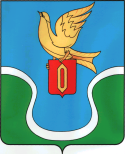                                            ГОРОДСКАЯ ДУМАМУНИЦИПАЛЬНОГО ОБРАЗОВАНИЯ        «ГОРОДСКОЕ ПОСЕЛЕНИЕ            «ГОРОД ЕРМОЛИНО»                                            КАЛУЖСКАЯ ОБЛАСТЬ                                                                                   РЕШЕНИЕ« 29 » декабря 2021 г.                                                                                                № 106«О принятии в муниципальную собственностьи включении в казну муниципального образования «Городское поселение «Город Ермолино» имущества»В соответствии с  Федеральным законом № 131 – ФЗ от 06.10.2003 года «Об общих принципах организации местного самоуправления в Российской Федерации», Уставом муниципального  образования «Городское поселение «Город Ермолино», рассмотрев обращение Главы администрации муниципального образования «Городское поселение «Город Ермолино», Городская Дума муниципального образования «Городское поселение «Город Ермолино» РЕШИЛА:Изъять из хозяйственного ведения у муниципального унитарного предприятия «Ермолинские тепловые сети» и принять в собственность муниципального образования «Городское поселение «Город  Ермолино» и включить в казну муниципального образования «Городское поселение «Город  Ермолино»  следующее имущество:- тепловые сети ул. Русиново (ул. Русиново от котельной № 3);- тепловые сети Ермолино (теплосеть от котельной до ж.ф., теплосеть Фабричная-2, Мичурина-40, теплотрасса жилого поселка, трубопровод ТС от ж.д. № 9 до № 9а по ул. Мичурина;- тепловые сети от котельной № 2.       2. Исключить из собственности муниципального образования «Городское поселение «Город Ермолино» и казны муниципального образование «Городское поселение «Город Ермолино» и передать в хозяйственное ведение муниципальному унитарному предприятию «Ермолинские тепловые сети» следующее  имущество:- сооружение тепловые сети от котельной № 3 протяженностью 1971 м. ;- тепловые сети от котельной № 1 протяженностью 4905  м.;- тепловые сети от котельной № 2 протяженностью 1211  м.       3. Настоящее Решение вступает в силу с момента его принятия.Глава МО «Городское поселение                                       «Город   Ермолино»                                                                                                  Е.А. Самокрутова                                   Отп. 7 экз.4 – в дело 1 – админ. ГП «Г. Ермолино»1 – спец по имущест1- МУП «ЕТС»